Акция «Давайте жить дружно»Дата проведения: 3.11.16гУчаствовало: дети 6 лет- 5 чел.Родители: 2 чел.Руководитель: Попова Н.Ю., Антонова И.Ю.Цель: расширить представления о празднике «День народного единств», сплотить детей в совместной деятельности (создать коллаж  азбука «ласковых слов).Ход  мероприятия.Выучили с детьми песню «Если с другом вышел в путь», провели беседу о дружбе, просмотрели мультфильм «Кот Леопольд», вспомнили сказки о добре и дружбе, прочитали сказку Сутеева «Под грибом», составили азбуку «Ласковых слов»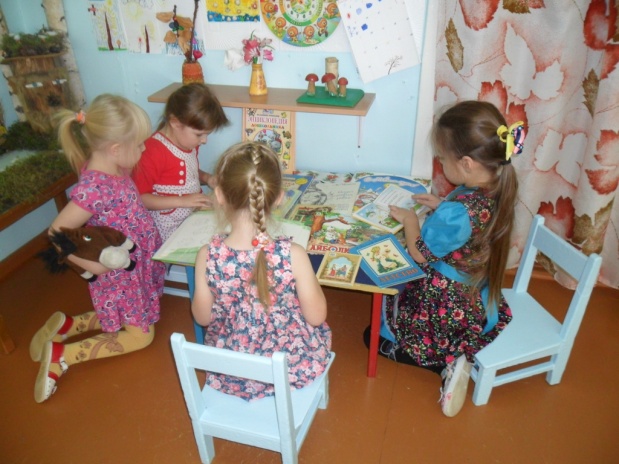 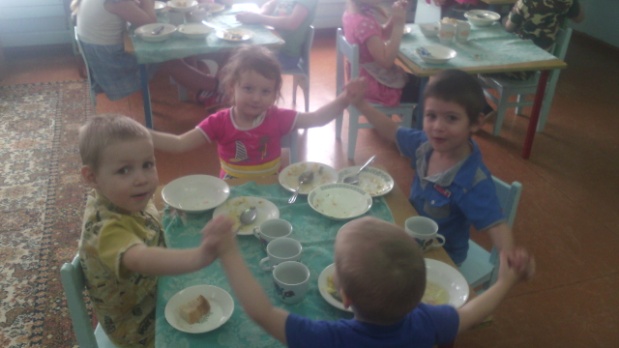 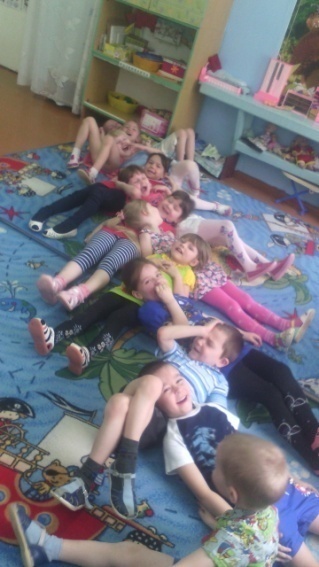 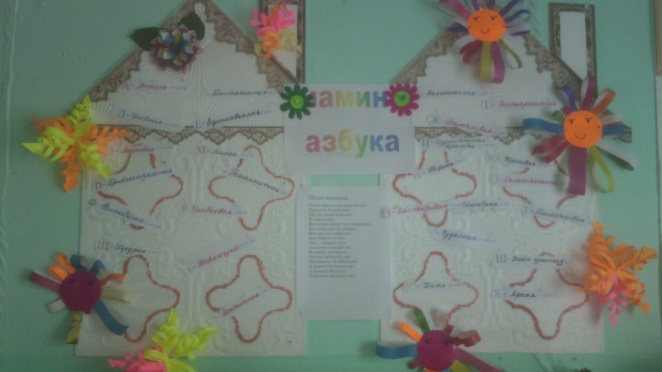 